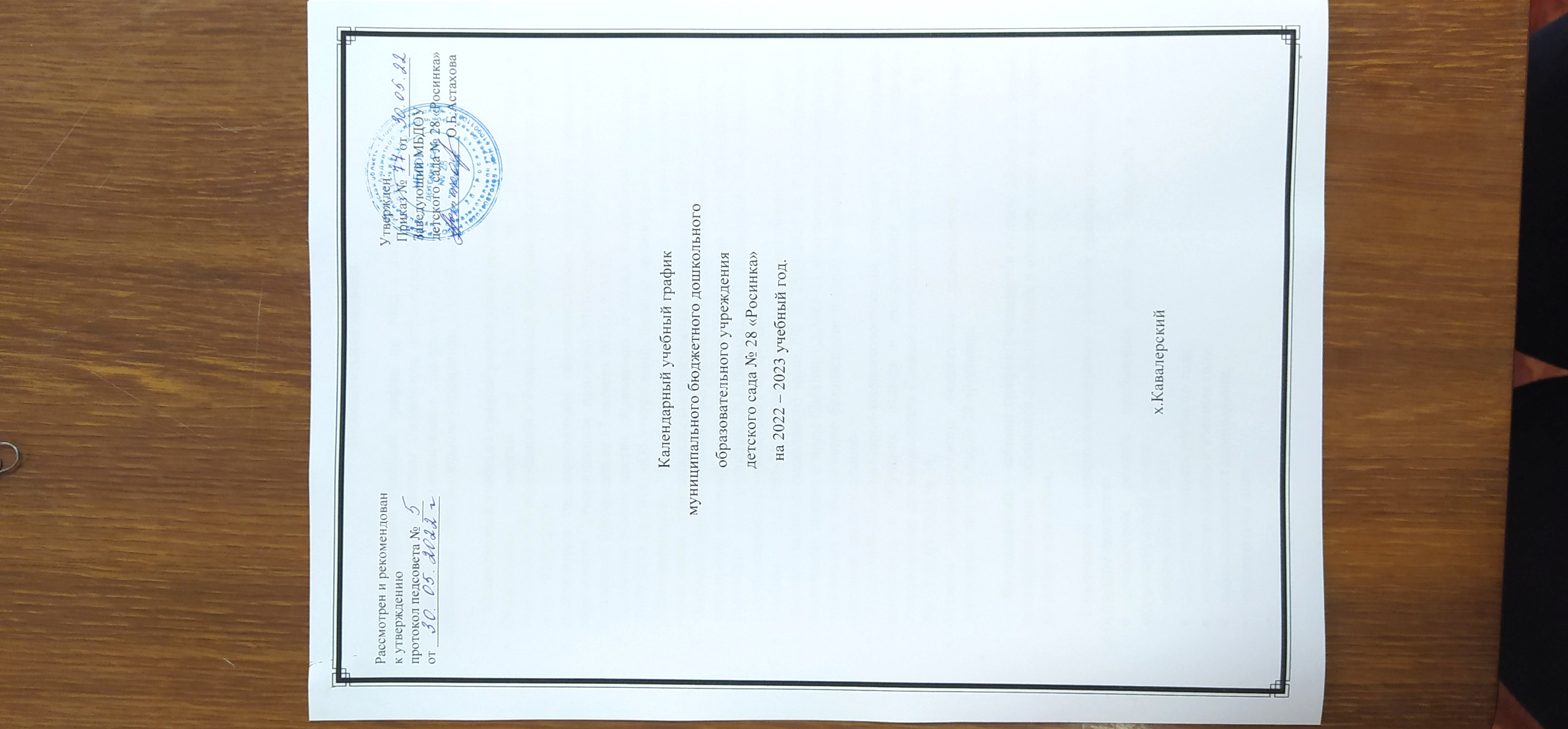 Пояснительная записка     Календарный учебный график на 2022 - 2023 учебный год является локальным нормативным документом, регламентирующим общие требования к организации образовательного процесса в муниципальном бюджетном дошкольном образовательном учреждении детский сад № 28 «Росинка».   Календарный учебный график разработан в соответствии с: Федеральным 	законом	от	29.12.2012г.	№	273-ФЗ	(ред.	от 31.07.2020) «Об образовании в Российской Федерации» (с изм. и доп., вступ. в силу с 01.09.2020).Федеральным государственным образовательным стандартом дошкольного образования, утвержденным приказом Министерства образования и науки Российской Федерации от 17 октября 2013 г. N 1155; Приказом Министерства образования и науки Российской Федерации от 30.08.2013 № 1014  «Об утверждении порядка организации и осуществления образовательной деятельности по основным общеобразовательным программах - образовательным программам дошкольного образования»;Основной образовательной программой ДОУ, разработанной в соответствии с примерной основной образовательной программой  «От РОЖДЕНИЯ ДО ШКОЛЫ»  под редакцией Н.Е.Вераксы, Т.С. Комаровой, М.А. Васильевой  разработанной в соответствии с ФГОС ДО.СанПин 1,2,3685-21 утвержденные постановлением Главного государственного санитарного врача РФ от 28.01.2021 № 2 «Об учреждении санитарных правил и норм СанПин 1,2.3685-21 «Гигиенические нормативы и требования к обеспечению безопасности и (или) безвредности для человека факторов среди обитания».CП 2.4.3648-20 «Санитарно-эпидемиологические требования к организациям воспитания и обучения, отдыха и оздоровления детей и молодежи» утвержденные постановлением Главного государственного санитарного врача РФ от 28.09.2020 № 28;Уставом муниципального бюджетного дошкольного образовательного учреждения детский сад № 28 «Росинка». Календарный  учебный график учитывает в полном объёме возрастные психофизические особенности воспитанников и отвечает требованиям охраны их жизни и здоровья. Содержание годового календарного  учебного графика включает в себя следующие сведения:организация режима пребывания детей в холодный и летний оздоровительный период;режим работы ДОУ;продолжительность учебного года;количество недель в учебном году;сроки проведения мониторинга;праздничные дни;перечень проводимых праздников для детей;мероприятия, проводимые в летний оздоровительный период;часы приёма администрации ДОУ.Режимные моментына холодный период годаРазновозрастная группа общеразвивающей направленности для детей раннего возраста (от 1,6 -4 лет)  «Колобок»Разновозрастная группа общеразвивающей направленности младшего дошкольного возраста (от 3-5 лет) «Почемучки»    Разновозрастная группа общеразвиваю-щей направленности старшего дошкольного возраста (от 5-7лет) «Березка»Прием детей, осмотр, игры, беседы7.30 - 8.107.30 - 8.107.30 - 8.10Утренняя  гимнастика 8.10 - 8.208.10 - 8.208.10 - 8.20Подготовка к завтраку, водные процедуры8.20 – 8.308.20 – 8.358.20 – 8.35Завтрак 18.30 – 8.458.35 – 8.458.35 – 8.45Завтрак 210.30 -10.4010.40 - 10.5010.50 – 11.00Водные процедуры8.45 – 9.008.45 – 9.008.45 – 9.00Непосредственно - образовательная деятельность по подгруппам (игры, самостоятельная деятельно-сть, прогулка с подгруппой в промежутках между НОД9.00 - 10.009.00 - 10.209.00 – 11.30Подготовка к прогулке, прогулка 10.00 - 11.5010.20 - 12.2011.30 - 12.40Подготовка к обеду. Обед 11.50 - 12.2012.20 - 12.4012.40 – 13.00Подготовка ко сну. Дневной сон. 12.20 - 15.2012.40 - 15.1013.00 - 15.10Подъем, воздушные и водные процедуры,  гимнастика 15.20 - 15.3515.10 - 15.3015.10 - 15.30Полдник15.35 - 15.5015.30 - 15.4015.30 - 15.40Непосредственно - образовательная деятельность, Совместная и самостоятельная деятельность15.50 - 16.1015.40 - 16.0015.40 - 16.10Прогулка. Игры, труд, индивидуальная работа. Уход детей домой- 18.0016.00 - 18.0016.10 - 18.00Режимные моментына летний оздоровительный периодРазновозрастная группа общеразвивающей направленности для детей раннего возраста (от 1,6 -4 лет)  «Колобок»Разновозрастная группа общеразвивающей направленности младшего дошкольного возраста (от 3-5 лет) «Почемучки»    Разновозрастная группа общеразвиваю-щей направленности старшего дошкольного возраста (от 5-7лет) «Березка»Прием детей, осмотр, игры, беседы7.30 - 8.057.30 - 8.107.30 - 8.10Утренняя  гимнастика 8.05 - 8.108.10 - 8.208.10 - 8.20Подготовка к завтраку, водные процедуры8.15 – 8.308.20 – 8.358.20 – 8.35Завтрак 18.30 - 8.508.35 - 8.508.35 - 8.50Самостоятельная деятельность 8.50 – 9.008.50 – 9.008.50 – 9.00Прогулка, образовательная деятельность по областям «Физическое развитие», «Художественно-эстетическое развитие», наблюдения,  труд,  воздушные, солнечные процедуры9.00 - 11.50        9.00 - 12.10 9.00 - 12.20Завтрак 210.30 - 10.4010.40 - 10.5010.45 - 10.55Подготовка к обеду. Обед 11.50 - 12.2012.10 - 12.4012.20 - 12.50дневной сон. 12.20 - 15.2012.40 - 15.1012.50 - 15.10Подъем, воздушные и водные процедуры, гимнастика15.20 - 15.3515.10 - 15.3015.10 - 15.30Полдник15.35 - 15.4515.30 - 15.4015.30 - 15.40Прогулка,  совместная деятельность на участке 15.45 -18.0015.40 - 18.0015.40 -18.00Режим работы учрежденияРежим работы учрежденияРежим работы учрежденияРежим работы учрежденияРежим работы учрежденияРежим работы учрежденияРежим работы учреждения Продолжительность учебной недели Продолжительность учебной недели5 дней (с понедельника по пятницу)5 дней (с понедельника по пятницу)5 дней (с понедельника по пятницу)5 дней (с понедельника по пятницу)5 дней (с понедельника по пятницу) Время работы возрастных групп Время работы возрастных групп10,5 часов в день (с 7.30 до 18.00 часов)10,5 часов в день (с 7.30 до 18.00 часов)10,5 часов в день (с 7.30 до 18.00 часов)10,5 часов в день (с 7.30 до 18.00 часов)10,5 часов в день (с 7.30 до 18.00 часов) Нерабочие дни Нерабочие дниСуббота, воскресенье и праздничные дниСуббота, воскресенье и праздничные дниСуббота, воскресенье и праздничные дниСуббота, воскресенье и праздничные дниСуббота, воскресенье и праздничные дниПродолжительность учебного годаПродолжительность учебного годаПродолжительность учебного годаПродолжительность учебного годаПродолжительность учебного годаПродолжительность учебного годаПродолжительность учебного года Учебный годс 01.09.2022 г. по 31.08.2023 г.с 01.09.2022 г. по 31.08.2023 г.с 01.09.2022 г. по 31.08.2023 г.с 01.09.2022 г. по 31.08.2023 г.с 01.09.2022 г. по 31.08.2023 г. 45 недель и 2 дня I полугодиес 01.09.2022 г. по 31.12.2022 г.с 01.09.2022 г. по 31.12.2022 г.с 01.09.2022 г. по 31.12.2022 г.с 01.09.2022 г. по 31.12.2022 г.с 01.09.2022 г. по 31.12.2022 г. 17 недель и 1 день II полугодиес 10.01.2023 г. по 31.05.2023 г.с 10.01.2023 г. по 31.05.2023 г.с 10.01.2023 г. по 31.05.2023 г.с 10.01.2023 г. по 31.05.2023 г.с 10.01.2023 г. по 31.05.2023 г. 19 недель и 2 дняЛетний оздоровительный   с 03.07.2023г. по 31.07.2023. г. и с 01.08.2023г. по 31.08.2023г.с 03.07.2023г. по 31.07.2023. г. и с 01.08.2023г. по 31.08.2023г.с 03.07.2023г. по 31.07.2023. г. и с 01.08.2023г. по 31.08.2023г.с 03.07.2023г. по 31.07.2023. г. и с 01.08.2023г. по 31.08.2023г.с 03.07.2023г. по 31.07.2023. г. и с 01.08.2023г. по 31.08.2023г. 8 недель и 4 дняПраздничные дниПраздничные дниПраздничные дниПраздничные дниПраздничные дниПраздничные дниПраздничные дниДень народного единстваДень народного единстваДень народного единства4.11.2022 г.4.11.2022 г.4.11.2022 г.4.11.2022 г.Новогодние праздникиНовогодние праздникиНовогодние праздникис 31.12.2022г. по 08.01.2023г.с 31.12.2022г. по 08.01.2023г.с 31.12.2022г. по 08.01.2023г.с 31.12.2022г. по 08.01.2023г.День Защитника ОтечестваДень Защитника ОтечестваДень Защитника Отечествас 23.02.2023г. по 26.02.2023г.с 23.02.2023г. по 26.02.2023г.с 23.02.2023г. по 26.02.2023г.с 23.02.2023г. по 26.02.2023г.Международный Женский день 8-е мартаМеждународный Женский день 8-е мартаМеждународный Женский день 8-е марта8.03.2023г.8.03.2023г.8.03.2023г.8.03.2023г.Первомайские праздникиПервомайские праздникиПервомайские праздники 1.05.2023г.  1.05.2023г.  1.05.2023г.  1.05.2023г. День ПобедыДень ПобедыДень Победыс 08.05.2023г. по 09.05.2023г.с 08.05.2023г. по 09.05.2023г.с 08.05.2023г. по 09.05.2023г.с 08.05.2023г. по 09.05.2023г.День РоссииДень РоссииДень России 12.06.2023г. 12.06.2023г. 12.06.2023г. 12.06.2023г.4. Мероприятия, проводимые в рамках образовательного процесса4. Мероприятия, проводимые в рамках образовательного процесса4. Мероприятия, проводимые в рамках образовательного процесса4. Мероприятия, проводимые в рамках образовательного процесса4. Мероприятия, проводимые в рамках образовательного процесса4. Мероприятия, проводимые в рамках образовательного процесса4. Мероприятия, проводимые в рамках образовательного процессаОценка индивидуального развития дошкольников, связанная с оценкой эффектив-ности педагогических действий и лежащая в основе его дальнейшего планирования. Обследование проводится в режиме работы ДОУ, без специально отведённого для него времени, посредством бесед, наблюдений, индивидуальной работы с детьми.Оценка индивидуального развития дошкольников, связанная с оценкой эффектив-ности педагогических действий и лежащая в основе его дальнейшего планирования. Обследование проводится в режиме работы ДОУ, без специально отведённого для него времени, посредством бесед, наблюдений, индивидуальной работы с детьми.Оценка индивидуального развития дошкольников, связанная с оценкой эффектив-ности педагогических действий и лежащая в основе его дальнейшего планирования. Обследование проводится в режиме работы ДОУ, без специально отведённого для него времени, посредством бесед, наблюдений, индивидуальной работы с детьми.Оценка индивидуального развития дошкольников, связанная с оценкой эффектив-ности педагогических действий и лежащая в основе его дальнейшего планирования. Обследование проводится в режиме работы ДОУ, без специально отведённого для него времени, посредством бесед, наблюдений, индивидуальной работы с детьми.Оценка индивидуального развития дошкольников, связанная с оценкой эффектив-ности педагогических действий и лежащая в основе его дальнейшего планирования. Обследование проводится в режиме работы ДОУ, без специально отведённого для него времени, посредством бесед, наблюдений, индивидуальной работы с детьми.Оценка индивидуального развития дошкольников, связанная с оценкой эффектив-ности педагогических действий и лежащая в основе его дальнейшего планирования. Обследование проводится в режиме работы ДОУ, без специально отведённого для него времени, посредством бесед, наблюдений, индивидуальной работы с детьми.Оценка индивидуального развития дошкольников, связанная с оценкой эффектив-ности педагогических действий и лежащая в основе его дальнейшего планирования. Обследование проводится в режиме работы ДОУ, без специально отведённого для него времени, посредством бесед, наблюдений, индивидуальной работы с детьми.НаименованиеСрокиСрокиСрокиСрокиКоличество днейКоличество дней Педагогическая диагностикас 01.09.2022 по 15.09.2022с 01.09.2022 по 15.09.2022с 01.09.2022 по 15.09.2022с 01.09.2022 по 15.09.20222 недели2 недели Педагогическая диагностикас 02.05.2023 по 17.05.2023с 02.05.2023 по 17.05.2023с 02.05.2023 по 17.05.2023с 02.05.2023 по 17.05.20232 недели2 неделиПраздники для воспитанников в течение учебного года планируются в соответствии с годовым планом работы ДОУ на учебный год.Праздники для воспитанников в течение учебного года планируются в соответствии с годовым планом работы ДОУ на учебный год.Праздники для воспитанников в течение учебного года планируются в соответствии с годовым планом работы ДОУ на учебный год.Праздники для воспитанников в течение учебного года планируются в соответствии с годовым планом работы ДОУ на учебный год.Праздники для воспитанников в течение учебного года планируются в соответствии с годовым планом работы ДОУ на учебный год.Праздники для воспитанников в течение учебного года планируются в соответствии с годовым планом работы ДОУ на учебный год.Праздники для воспитанников в течение учебного года планируются в соответствии с годовым планом работы ДОУ на учебный год.«День знаний» «День знаний» «День знаний» «День знаний» 01.09.2022 г.01.09.2022 г.01.09.2022 г.«Осенняя  пора очей очарованье» «Осенняя  пора очей очарованье» «Осенняя  пора очей очарованье» «Осенняя  пора очей очарованье» 16.09.2022 г.16.09.2022 г.16.09.2022 г.«День дошкольного работника»«День дошкольного работника»«День дошкольного работника»«День дошкольного работника»27.09.2022 г.27.09.2022 г.27.09.2022 г.«Что нам осень принесла»  Покров«Что нам осень принесла»  Покров«Что нам осень принесла»  Покров«Что нам осень принесла»  Покров14.10.2022 г.14.10.2022 г.14.10.2022 г.«День матери. Мама – счастье моё!»«День матери. Мама – счастье моё!»«День матери. Мама – счастье моё!»«День матери. Мама – счастье моё!»28-30.11.2022 г.28-30.11.2022 г.28-30.11.2022 г.«Здравствуй, Зимушка - зима!»«Здравствуй, Зимушка - зима!»«Здравствуй, Зимушка - зима!»«Здравствуй, Зимушка - зима!»02.12.2022 г.02.12.2022 г.02.12.2022 г.«Новогодний праздник»«Новогодний праздник»«Новогодний праздник»«Новогодний праздник»27.12 2022 – 29.12.2022 г.27.12 2022 – 29.12.2022 г.27.12 2022 – 29.12.2022 г.«С Рождеством Христовым»«С Рождеством Христовым»«С Рождеством Христовым»«С Рождеством Христовым»09.01.2023г.09.01.2023г.09.01.2023г.«Прощание с новогодней ёлочкой»«Прощание с новогодней ёлочкой»«Прощание с новогодней ёлочкой»«Прощание с новогодней ёлочкой»10.01.2023г.10.01.2023г.10.01.2023г.«Святки»«Святки»«Святки»«Святки»13.01.2023г.13.01.2023г.13.01.2023г.«ПДД – наши верные друзья»«ПДД – наши верные друзья»«ПДД – наши верные друзья»«ПДД – наши верные друзья»03.02.2023г.03.02.2023г.03.02.2023г.«День защитника Отечества!»«День защитника Отечества!»«День защитника Отечества!»«День защитника Отечества!»17-21.2023г. 17-21.2023г. 17-21.2023г. «Проводы русской зимы или масленица»«Проводы русской зимы или масленица»«Проводы русской зимы или масленица»«Проводы русской зимы или масленица»22.02.202г.22.02.202г.22.02.202г.«8 марта праздник  мамы»«8 марта праздник  мамы»«8 марта праздник  мамы»«8 марта праздник  мамы»06 – 07.03.2023г.06 – 07.03.2023г.06 – 07.03.2023г.«День Воды», «Жаворонки»«День Воды», «Жаворонки»«День Воды», «Жаворонки»«День Воды», «Жаворонки»21 - 22.03.2023г.21 - 22.03.2023г.21 - 22.03.2023г.«День смеха»«День смеха»«День смеха»«День смеха»03.04.2023г.03.04.2023г.03.04.2023г.«День космонавтики»«День космонавтики»«День космонавтики»«День космонавтики»12.04.2023г.12.04.2023г.12.04.2023г.«Пасха»«Пасха»«Пасха»«Пасха»17.04.2022г.17.04.2022г.17.04.2022г.«День Земли»«День Земли»«День Земли»«День Земли»21.04.2023г.21.04.2023г.21.04.2023г.«Праздник,   посвящённый Дню Победы»«Праздник,   посвящённый Дню Победы»«Праздник,   посвящённый Дню Победы»«Праздник,   посвящённый Дню Победы»05.05.2023г.05.05.2023г.05.05.2023г.«Выпускной бал»«Выпускной бал»«Выпускной бал»«Выпускной бал»31.05.2023г.31.05.2023г.31.05.2023г.«Праздник, посвящённый Дню защиты детей»«Праздник, посвящённый Дню защиты детей»«Праздник, посвящённый Дню защиты детей»«Праздник, посвящённый Дню защиты детей»01.06.2023г01.06.2023г01.06.2023г«День семьи»«День семьи»«День семьи»«День семьи»07.07.2023г.07.07.2023г.07.07.2023г.«Нептун в гостях у ребят»«Нептун в гостях у ребят»«Нептун в гостях у ребят»«Нептун в гостях у ребят»30.07.2023г.30.07.2023г.30.07.2023г. «Страна здоровячков» «Страна здоровячков» «Страна здоровячков» «Страна здоровячков»11.08.2023г.11.08.2023г.11.08.2023г.«До свидания, лето!»«До свидания, лето!»«До свидания, лето!»«До свидания, лето!»31.08.2023г.31.08.2023г.31.08.2023г.6. Мероприятия, проводимые в летний оздоровительный период.Летний оздоровительный период длится 2 месяца: июль и август 2023г.6. Мероприятия, проводимые в летний оздоровительный период.Летний оздоровительный период длится 2 месяца: июль и август 2023г.6. Мероприятия, проводимые в летний оздоровительный период.Летний оздоровительный период длится 2 месяца: июль и август 2023г.6. Мероприятия, проводимые в летний оздоровительный период.Летний оздоровительный период длится 2 месяца: июль и август 2023г.6. Мероприятия, проводимые в летний оздоровительный период.Летний оздоровительный период длится 2 месяца: июль и август 2023г.6. Мероприятия, проводимые в летний оздоровительный период.Летний оздоровительный период длится 2 месяца: июль и август 2023г.6. Мероприятия, проводимые в летний оздоровительный период.Летний оздоровительный период длится 2 месяца: июль и август 2023г.Проведение праздников, досугов, развлеченийПроведение праздников, досугов, развлеченийПроведение праздников, досугов, развлеченийПроведение праздников, досугов, развлечений1 раз в неделю с июля  по август1 раз в неделю с июля  по август1 раз в неделю с июля  по августЭкскурсии, целевые прогулкиЭкскурсии, целевые прогулкиЭкскурсии, целевые прогулкиЭкскурсии, целевые прогулкипо плану педагогов и по плану работы в летний периодпо плану педагогов и по плану работы в летний периодпо плану педагогов и по плану работы в летний периодВыставки творческих работ воспитанниковВыставки творческих работ воспитанниковВыставки творческих работ воспитанниковВыставки творческих работ воспитанников1 раз в две недели1 раз в две недели1 раз в две недели7. Родительские  собрания7. Родительские  собрания7. Родительские  собрания7. Родительские  собрания7. Родительские  собрания7. Родительские  собрания7. Родительские  собрания1 собрание 2 собрание 3 собрание 4 собрание  1 собрание 2 собрание 3 собрание 4 собрание  1 собрание 2 собрание 3 собрание 4 собрание  1 собрание 2 собрание 3 собрание 4 собрание  – сентябрь– ноябрь/декабрь– февраль– май– сентябрь– ноябрь/декабрь– февраль– май– сентябрь– ноябрь/декабрь– февраль– майВ группе раннего  возраста проводится дополнительное собрание  по адаптации.В подготовительной проводится дополнительное собрание  по подготовке к школе.В группе раннего  возраста проводится дополнительное собрание  по адаптации.В подготовительной проводится дополнительное собрание  по подготовке к школе.В группе раннего  возраста проводится дополнительное собрание  по адаптации.В подготовительной проводится дополнительное собрание  по подготовке к школе.В группе раннего  возраста проводится дополнительное собрание  по адаптации.В подготовительной проводится дополнительное собрание  по подготовке к школе.- август - март- август - март- август - март8. Часы приёма администрации ДОУ8. Часы приёма администрации ДОУ8. Часы приёма администрации ДОУ8. Часы приёма администрации ДОУ8. Часы приёма администрации ДОУ8. Часы приёма администрации ДОУ8. Часы приёма администрации ДОУПонедельник  – пятница с 8.00 до 16.00Понедельник  – пятница с 8.00 до 16.00Понедельник  – пятница с 8.00 до 16.00Понедельник  – пятница с 8.00 до 16.00